Verzoek toewijzing startersleningMet dit formulier kunt u een verzoek indienen om in aanmerking te komen voor een gemeentelijke starterslening op grond van de Verordening Starterslening gemeente Voerendaal 2023.Gaat u de voor de eerste keer een eigen woning kopen?JaNeeGaat u de woning zelf bewonen?JaNeeBedraagt de koopsom of koop-aanneemsom van de woning vermeerderd met
     verbeterkosten of meerwerk niet meer dan € 280.000,-?JaNeeBent u woonachtig en verblijfsgerechtigd in Nederland?JaNee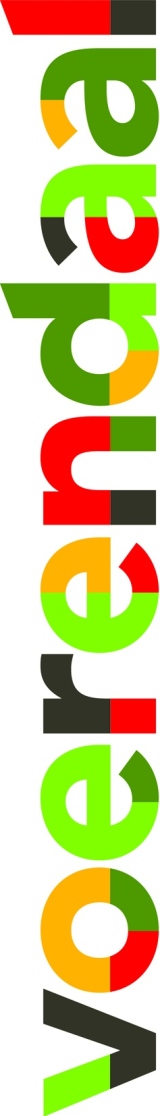 U kunt het formulier sturen naar: Gemeente Voerendaal, 
afdeling OmgevingsOntwikkeling, Postbus 23000, 6367 ZG Voerendaal of info@voerendaal.nl.Gegevens aanvragerVoorletters	   Achternaam	   Geboortedatum    Straatnaam + huisnummerPostcode + woonplaatsTelefoonnummerEmailadres		Gegevens partner aanvragerVoorlettersAchternaamStraatnaam + huisnummerPostcode + woonplaatsGeboortedatumTelefoonnummerEmailadresNieuw adres binnen gemeente VoerendaalStraatnaam en huisnummerPostcode en woonplaatsToewijzingscriteriaOndertekeningAldus naar waarheid ingevuld: ……..………………., (datum)Handtekening indiener 1Handtekening indiener 2